ПОЛОЖЕНИЕХII Открытое Первенство по тхэквондо ВТФ на «Кубок Главы города Дзержинский».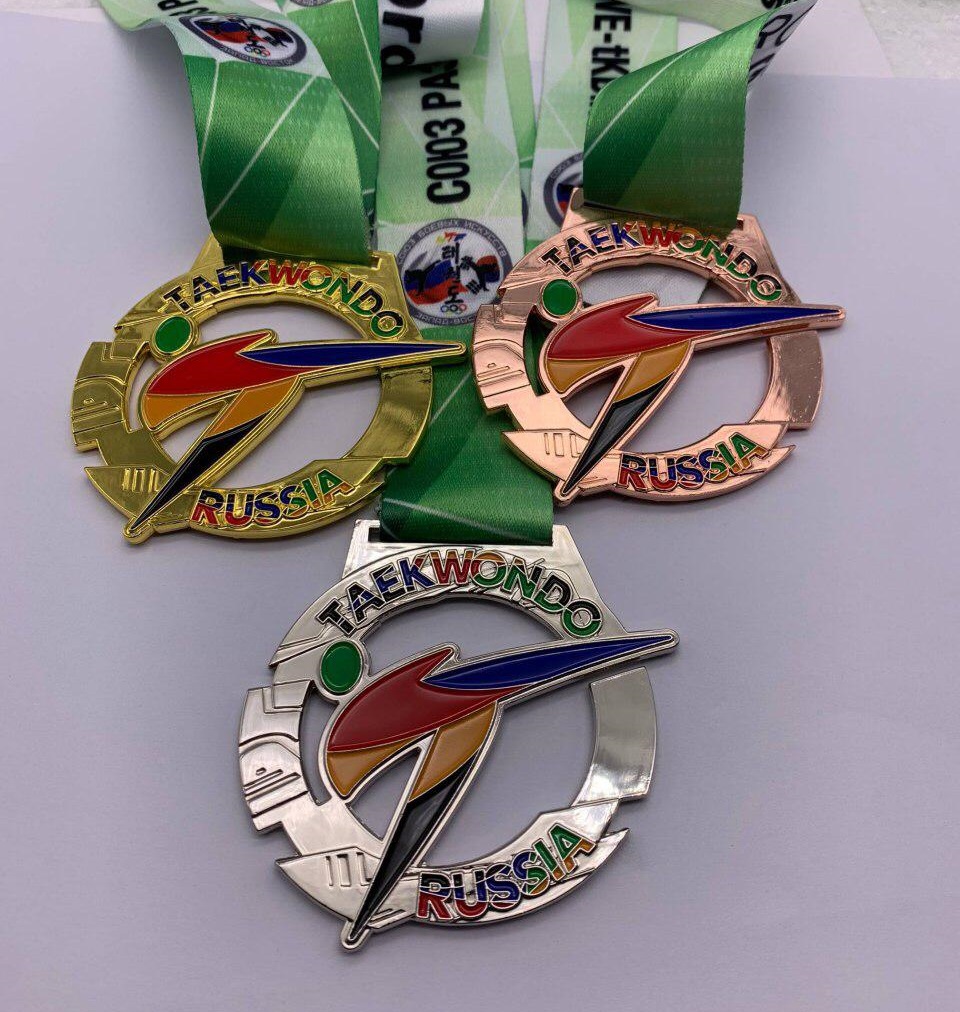 16-17 февраля 2019 г.г. ДзержинскийМосковская область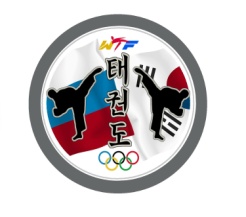 1.ЦЕЛИ И ЗАДАЧИ.- Популяризация и развитие Олимпийского вида спорта тхэквондо ВТФ на территории  г. Дзержинский, Московской области и регионов РФ.- Вовлечение молодежи в систематические занятия спортом, дальнейшее улучшение учебно-тренировочной работы  СРБИ «Запад-Восток».- Укрепление и развитие спортивных связей со спортивными клубами, спорт школами и другими спортивными организациями Российской Федерации, развивающими тхэквондо ВТФ (версия, включённая в программу Олимпийских игр).- Повышение квалификации спортсменов и тренеров.- Выявление талантливых спортсменов.  2. РУКОВОДСТВО ПО ПРОВЕДЕНИЮ СОРЕВНОВАНИЙ.   Общее руководство осуществляет Федерация тхэквондо Московской  области.Непосредственное руководство Союз развития боевых искусств «Запад-Восток» при поддержке администрации г. Дзержинский.Главный судья соревнований – Пося Павел Николаевич   8-903-564-90-91Председатель оргкомитета – Ким Дмитрий Юрьевич        8-915-080-13-10Главный секретарь – Балан Людмила Николаевна.             8-499-517-92-613.МЕСТО, ВРЕМЯ И ПОРЯДОК ПРОВЕДЕНИЯ.Турнир  по Тхэквондо (ВТФ) на  XII «Кубок Главы города Дзержинский»,  проводится  16-17 февраля  2019г.  в Лицей №6 «Парус», по адресу: г. Дзержинский, ул. Лесная, д. 3, (вход со двора ул. Угрешская , 20).Мандатная комиссия и взвешивание будет проводиться:  с 11 по 14.02.2019 г. с 14.00 до 21.30 часов по адресу:  г. Дзержинский, ул. Томилинская 11а (здание школы Искусств, вход со двора, вывеска «Школа тхэквондо»).Выезд представителя на взвешивание и приём документов, необходимо согласовать за раннее.Заявки принимаются до 14.02.2019 г. до 00:00 часов.4.ТРЕБОВАНИЯ К СОСТАВУ КОМАНД И УЧАСТНИКАМ.Все участники турнира должны (через представителя) предъявить в мандатную комиссию следующие документы:          1. Общую командную заявку, заверенную медицинским диспансером и оформленную надлежащим образом в Excel, подписанную руководителем спортивной организации.	           2.Свидетельство о рождении +справка с учебного заведения с фотографией или заграничный паспорт         3. Полис добровольного страхования от несчастных случаев, страховая сумма по риску не должна быть менее 10000 руб.        4. Документ, подтверждающий спортивную и техническую квалификацию спортсмена.        5. Медицинский допуск к соревнованиям, для детей справка от врача о допускеПредставитель команды, является ответственным лицом команды и несет всю полноту ответственности за достоверность и подлинность предоставляемых в мандатную комиссию документов на спортсменов – участников. Участники, не достигшие возраста, соответствующего возрастным группам данного положения, не допускаются к участию в турнире. К участию в соревнованиях   допускаются  команды, получившие данное  положение. Соревнования по кёруги проводятся согласно Правилам соревнований по тхэквондо ВТФ.Все команды, не предоставившие необходимые документы, не будут допущены для участия в турнире, просьба представителям серьёзно отнестись к данной информации.     -Участники должны иметь:униформу ВТФ; пояс, соответствующий заявленной квалификации; экипировку утверждённой ВТФ:  -для категории «А»: защита рук и ног, бандаж, перчатки, капы и сенсорные носки (для категорий мл. юноши и мл. девушек, юношей и девушек поединки будут проходить в масках) - для категории «В»: шлем + макса, защита рук и ног, бандаж, перчатки.     - Все поединки турнира на XII «Кубок Главы города Дзержинский" по тхэквондо ВТФ, будут проводиться на электронных жилетах и электронных шлемах DAE DO Gen2 и будут предоставлены организаторами соревнований, сенсорные носки личные у каждого участника.На соревнованиях будет организована точка продаж.    -В категории «В» будет использоваться система «I CROSS»,  без использования электронных носков.  - Спортсмены 2002 г.р. могут выступать в юниорской возрастной категории, либо во взрослой возрастной категории.    -  По просьбе организаторов всем присутствующим иметь сменную обувь или бахилы.     - Все спортсмены и тренера должны быть информированы о недопустимости использования запрещенных средств, включенных в список в WADA.5. РЕГЛАМЕНТ ПОЕДИНКОВ.По решению оргкомитета и при согласовании с представителями команд и судейской коллегией регламент поединков может быть изменён, а также соседние весовые категории объединены или увеличено количество весовых категорий.    Апелляция в связи с несогласием по решению судейской бригады, подаётся согласно официальной процедуре подачи протеста по правилам ВТФ. За нетактичное поведение, проявленное спортсменом, тренером или представителем команды     во время турнира – вся команда снимается с турнира, результаты спортсменов этой команды аннулируются.  6. ФИНАНСОВЫЕ РАСХОДЫ.         Расходы на организацию и проведение турнира осуществляются  СРБИ «Запад-Восток», администрацией  города Дзержинский, согласно смете расходов и привлеченных средств.  Расходы на участие иногородних команд и участников (проезд, питание, размещение) оплачивается за счет командирующих организаций.                                                                                                                                          7. НАГРАЖДЕНИЕ- Победители награждаются  медалями, дипломами, призами.- Команда победитель получает переходящий Кубок Главы города Дзержинский.Начисление баллов будет проходить по схеме:за каждого участника, который вошёл в зону соревнований (после взвешивания) -1 балл;                                                              за каждую победу - 1 балл;1 место – 120 баллов;                                                                                  2 место – 50 баллов;                                                                                  3 место – 20 баллов.Команда, получившая Кубок, должна вернуть трофей к следующему турниру.8. ВЕСОВЫЕ КАТЕГОРИИ.Категория – «А» (опытные спортсмены)Шлем и протектор DAE DO Категория – «В»  (начинающие спортсмены) 9. ПРОГРАМА СОРЕВНОВАНИЙ.16 февраля 2019 года07:00-08:00  - Взвешивание иногородних участников первого дня соревнований.09:00-13:00 - поединки «В» категории                       -категория «С» (эстафета на электронной системе «ZEMITA»)                                                                                   13:00-14:00 - торжественное открытие, парад участников, обед судей;14:00-19:00 – продолжение поединков «В» категории  19:00-19:30 -  награждение победителей первого дня.17 февраля 2019 года07:00-08:00  - Взвешивание иногородних участников второго дня соревнований.09:00-13:00  - поединки «А» категории13:00-13:30  - награждение победителей;13:30-19:00  - продолжение поединков «А» категории 19:00-19:30  - награждение победителей второго дня.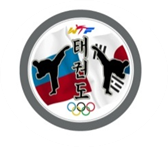 10.ЗАЯВКИ НА УЧАСТИЕ Предварительные заявки отправлять на e-mail: dzer_cubok19@mail.ru - Заявки принимаются только в электронной форме в программе Excel по образцу (заявки, оформленные не по форме рассматриваться не будут).-Заявки категории «А», «В»  и11 «С» составляются отдельно- В заявках указывать полностью дату рождения и  весовую категорию, согласно данного положения.- Организаторы турнира не несут ответственности за потерю спортсменов при жеребьёвке, вследствие не правильно оформленных заявок.- Клубы, отправившие заявки должны дождаться подтверждения организаторов, что их заявка принята и рассмотрена.- Если вы не получили отчет о получении заявки, просьба выслать повторно.  - При наборе участников 600 человек, заявки не принимаются.11. ДОПОЛНИТЕЛЬНАЯ ИНФОРМАЦИЯВозможен  предварительный заезд команд.Гостиница «Санаторий-профилакторий «Союз»»,  Адрес: ул. Лесная, 25, Дзержинский, Московская областьТелефон: +7 495 551-20-09, +7 495 551-20-33 Образец заявки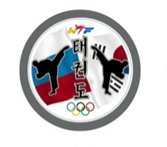                                                             ЗАПРЕЩЕННО:1. Курить;2. Приносить, употреблять и распространять спиртосодержащие напитки, наркотические средства, спайс и насвай.3. Нецензурно выражаться;4. Унижать честь и достоинство участников соревнований и иных лиц;5. Проявлять неспортивное поведение (грубить судьям и организаторам, опаздывать на встречи (поединки), предоставлять заведомо ложную информацию судьям (судье) соревнований и т.п.);6. Совершать иные действия, нарушающие общественный порядок и процесс соревнований.Данное положение является официальным вызовом. Схема проезда:из Москвы, до метро Кузьминки, выход из последнего вагона направо и еще раз направо, через дорогу сзади торгового центра есть авто станция. Автобусы № 595. Доехать до г. Дзержинский, остановка около банка «Возрождение». Пройти по направлению автобуса 50 м. Перейти через дорогу, во дворе домов школа лицей №6 «Парус». из Москвы, до метро Котельники, выход из последнего вагона направо,первый поворот на лево. Автобус № 904. Доехать до остановки  ул.Угрешская 20. Во дворе дома №20 школа лицей №6 «Парус». На авто: по МКАД территориально Юго-восток, указатель на  г. Дзержинский, все время прямо, после светофора переезд, кольцо. На кольце прямо, на 1-ом светофоре направо, через 100м. въезд во двор налево, 50 метров и вы на месте.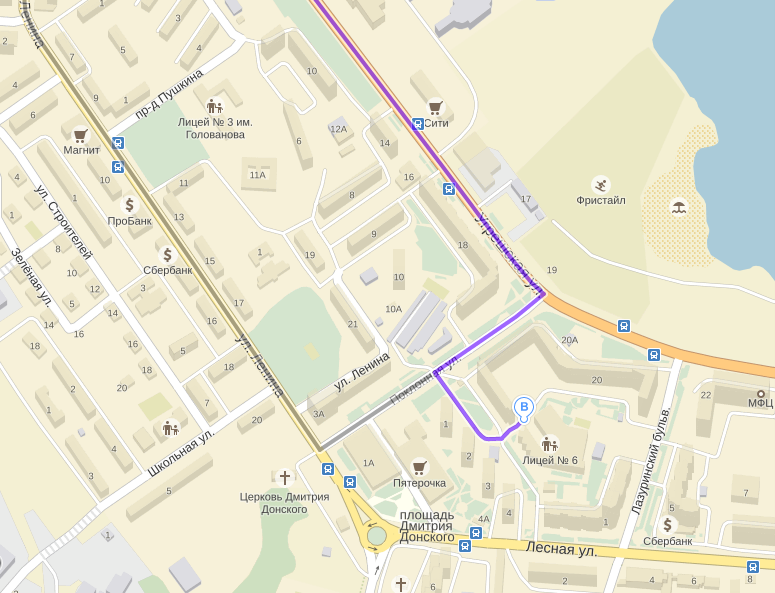 «СОГЛАСОВАНО»                                                                                                                                    «СОГЛАСОВАНО»    Глава города Дзержинский                                                                                           Начальник отд. Физ. кул., спорта ____________В.М. Панаморенко                                                                                      _______________Д.М.Воякин                                      «____»________________2019г.                                                                                           «___»_______________2019г.«СОГЛАСОВАНО»                                                                                                                            «СОГЛАСОВАНО»Директор МБОУ                                                                                                                         Президент Федерации«Лицей №  6 «Парус»                                                                                                тхэквондо ВТФ Московской области________________О.В. Щемерова                                                                            _________________В.И. Лифшиц  «___»_______________2019г.                                                                                          «___»_______________2019г.«УТВЕРЖДАЮ»Директор СРБИ «Запад-Восток» ____________ М.Ю. Ким«___»_______________2019г. Год рожденияВесовые категорииРегламент2008-2009 г.р.младшие ЮНОШИ  ДЕВУШКИМладшие юноши3 раунда по 1 мин. Перерыв 30 с.2008-2009 г.р.младшие ЮНОШИ  ДЕВУШКИ24,26,28,30,32,34,37,41,45,45+ 3 раунда по 1 мин. Перерыв 30 с.2008-2009 г.р.младшие ЮНОШИ  ДЕВУШКИМладшие девушки3 раунда по 1 мин. Перерыв 30 с.2008-2009 г.р.младшие ЮНОШИ  ДЕВУШКИ22,24,26,28,30,32,34,37,41,41+ 3 раунда по 1 мин. Перерыв 30 с.2007-2005 г.р.Кадеты - ЮНОШИ ДЕВУШКИЮноши3 раунда по 1,5 мин.  Перерыв 30 с.2007-2005 г.р.Кадеты - ЮНОШИ ДЕВУШКИ33,37,41,45,49,53,57,61,65,65+ 3 раунда по 1,5 мин.  Перерыв 30 с.2007-2005 г.р.Кадеты - ЮНОШИ ДЕВУШКИДевушки3 раунда по 1,5 мин.  Перерыв 30 с.2007-2005 г.р.Кадеты - ЮНОШИ ДЕВУШКИ29,33,37,41,44,47,51,55,59,59+3 раунда по 1,5 мин.  Перерыв 30 с.2002-2004 г.р.ЮНИОРЫ ЮНИОРКИЮниоры3 раунда по 1,5 мин.30 сек. Перерыв 40 с.2002-2004 г.р.ЮНИОРЫ ЮНИОРКИ45,48,51,55,59,63,68,73,78,78+ 3 раунда по 1,5 мин.30 сек. Перерыв 40 с.2002-2004 г.р.ЮНИОРЫ ЮНИОРКИЮниорки3 раунда по 1,5 мин.30 сек. Перерыв 40 с.2002-2004 г.р.ЮНИОРЫ ЮНИОРКИ42,44,46,49,52,55,59,63,68,68+ 3 раунда по 1,5 мин.30 сек. Перерыв 40 с.2002 и старшеМУЖЧИНЫ ЖЕНЩИНЫМужчины3 раунда по 2 мин. Перерыв 60 с.2002 и старшеМУЖЧИНЫ ЖЕНЩИНЫ58,68,80,80+ 3 раунда по 2 мин. Перерыв 60 с.2002 и старшеМУЖЧИНЫ ЖЕНЩИНЫЖенщины3 раунда по 2 мин. Перерыв 60 с.2002 и старшеМУЖЧИНЫ ЖЕНЩИНЫ                     49,57,67,67+ 3 раунда по 2 мин. Перерыв 60 с.Год рожденияВесовые категорииВесовые категорииРегламент(начинающие спортсмены 10-7 гып, без ударов в голову)Шлем обычный + маска,  протектор I CROSS(начинающие спортсмены 10-7 гып, без ударов в голову)Шлем обычный + маска,  протектор I CROSS(начинающие спортсмены 10-7 гып, без ударов в голову)Шлем обычный + маска,  протектор I CROSS(начинающие спортсмены 10-7 гып, без ударов в голову)Шлем обычный + маска,  протектор I CROSS2008-2009 г.р.младшие ЮНОШИ и ДЕВУШКИ2008-2009 г.р.младшие ЮНОШИ и ДЕВУШКИМладшие юноши2 раунда по 1 мин. Перерыв 30 с.2008-2009 г.р.младшие ЮНОШИ и ДЕВУШКИ2008-2009 г.р.младшие ЮНОШИ и ДЕВУШКИ24,26,28,30,32,34,37,41,45,45+ 2 раунда по 1 мин. Перерыв 30 с.2008-2009 г.р.младшие ЮНОШИ и ДЕВУШКИ2008-2009 г.р.младшие ЮНОШИ и ДЕВУШКИМладшие девушки2 раунда по 1 мин. Перерыв 30 с.2008-2009 г.р.младшие ЮНОШИ и ДЕВУШКИ2008-2009 г.р.младшие ЮНОШИ и ДЕВУШКИ22,24,26,28,30,32,34,37,41,41+ 2 раунда по 1 мин. Перерыв 30 с.2007-2005 г.р.Кадеты - ЮНОШИ иДЕВУШКИЮношиЮноши2 раунда по 1,5 мин. Перерыв 30 с.2007-2005 г.р.Кадеты - ЮНОШИ иДЕВУШКИ33,37,41,45,49,53,57,61,65,65+33,37,41,45,49,53,57,61,65,65+2 раунда по 1,5 мин. Перерыв 30 с.2007-2005 г.р.Кадеты - ЮНОШИ иДЕВУШКИДевушкиДевушки2 раунда по 1,5 мин. Перерыв 30 с.2007-2005 г.р.Кадеты - ЮНОШИ иДЕВУШКИ29,33,37,41,44,47,51,55,59,59+29,33,37,41,44,47,51,55,59,59+2 раунда по 1,5 мин. Перерыв 30 с.2002-2004 г.р.ЮНИОРЫ иЮНИОРКИ2002-2004 г.р.ЮНИОРЫ иЮНИОРКИЮниоры2 раунда по 1,5 мин. Перерыв 30 с.2002-2004 г.р.ЮНИОРЫ иЮНИОРКИ2002-2004 г.р.ЮНИОРЫ иЮНИОРКИ45,48,51,55,59,63,68,73,78,78+2 раунда по 1,5 мин. Перерыв 30 с.2002-2004 г.р.ЮНИОРЫ иЮНИОРКИ2002-2004 г.р.ЮНИОРЫ иЮНИОРКИЮниорки2 раунда по 1,5 мин. Перерыв 30 с.2002-2004 г.р.ЮНИОРЫ иЮНИОРКИ2002-2004 г.р.ЮНИОРЫ иЮНИОРКИ42,44,46,49,52,55,59,63,68,68+2 раунда по 1,5 мин. Перерыв 30 с. Категория «С»: Эстафетные соревнования среди младшего возраста до 7 гыпа, на электронной системе-« ZЕMITA».  Категория – «С» (начинающие спортсмены) Категория «С»: Эстафетные соревнования среди младшего возраста до 7 гыпа, на электронной системе-« ZЕMITA».  Категория – «С» (начинающие спортсмены) Категория «С»: Эстафетные соревнования среди младшего возраста до 7 гыпа, на электронной системе-« ZЕMITA».  Категория – «С» (начинающие спортсмены) Категория «С»: Эстафетные соревнования среди младшего возраста до 7 гыпа, на электронной системе-« ZЕMITA».  Категория – «С» (начинающие спортсмены)№полФИО (полностью)дат рождения (полностью)весспорт кв.тех. кв.городОбласть, край   Д.С.О., ВедомостьСК, ДЮСШ, СДЮСШОРФ.И.О. (тренера полностью)Виза врача